МУНИЦИПАЛЬНОЕ БЮДЖЕТНОЕ ДОШКОЛЬНОЕ ОБРАЗОВАТЕЛЬНОЕ
УЧРЕЖДЕНИЕ «ДЕТСКИЙ САД №22 П.НЕФТЯНИКОВ»Открытое занятие«Украсим чашечки для Федоры»
В средней группе «Незабудки»Воспитатель:Трифонова Е.А.Каргасок2020КОНСПЕКТ ОТКРЫТОГО ЗАНЯТИЯ ПО АППЛИКАЦИИ
Тема: «Посуда для Федоры» средняя группа «Незабудки».Цель: Формировать умение детей располагать элементы узора в центре круглой формы и по краям, по-разному сочетая их по цвету, форме.Задачи:- Продолжать упражнять разрезать квадрат по диагонали, для получения двух треугольников, вырезать из квадрата круг, а из прямоугольника разрезать прямоугольник посередине для получения двух квадратов.- закрепить приемы аккуратного наклеивания.- продолжать учить правильно держать ножницы.- закрепить правила безопасности при работе с ножницами.- Воспитывать эстетическое восприятие, умение видеть красоту.- Развивать творчество способности, воображения, фантазию детей.- Развивать зрительно - моторную координацию.Оборудования: вырезанные квадраты и прямоугольники на раздаточных тарелочках, бумажные чашки белого цвета, клей-карандаш, салфетки, ножницы, аудиозапись спокойной музыки, магнитофон.Ходl.Организационный момент.Воспитатель: Доброе утро, ребята!Давайте по приветствуем друг друга:Здравствуй, правая рука,Здравствуй, левая рука,Здравствуй, друг,Здравствуй, друг,Здравствуй, наш веселый круг!Воспитатель: Молодцы, присаживайтесь на свои места!Ребята, я сегодня пришла в детский сад и нашла конверт. Давайте узнаем, что в нем лежит.А здесь загадка, сейчас я её прочитаю:Убежали от грязнулиЧашки, ложки и кастрюлиИщет их она, зовётИ в дороги слёзы льёт.Кто это, ребята? (ответы детей)Воспитатель: Молодцы, правильно это Федора.Федора прислала нам аудио запись послушаем, (запись)Воспитатель: Жалко Федору, - больно уж она любит гостей приглашать, а чашек нет, чай пить. Как бы ей помочь?(Проблемная ситуация).Предполагаемое решение:-Купить новые чашки.- Подарить свои.Дети: - сделать для Федоры новые чашки.Воспитатель. - Конечно, ребята поможем Федоре.Ребята мы свами находимся в нашей мастерской, где уже всё готово для работы.Воспитатель: - На столе в раздаточных тарелочках лежат... Что лежит? Дети: Квадраты и прямоугольники.Воспитатель: Правильно. Ребята как сложить квадрат, чтобы из него получился треугольник? Правильно, что надо сделать чтоб из квадрата получился круг? Правильно. Также в тарелочках у вас лежит прямоугольник, как его сложить чтобы получить из него квадрат? Молодцы.Воспитатель: - Но прежде, чем приступить, к работе приглашаю вас на физминутку.Физминутка:Вот большой стеклянный чайник, («надуть» живот, одна рука на поясе) Очень важный, как начальник, (другая рука - изогнута, как носик) Вот фарфоровые чашки, (приседать)Только стукни - разобьются, (рисуя руками круг)Вот серебряные ложки, (потянуться, руки сомкнуть над головой)Вот пластмассовый поднос -Он посуду нам принёс (сделать большой круг)Воспитатель: Молодцы! Проходите на свои места.Ребята давайте вместе повторим правила при работе с ножницами.Воспитатель: Молодцы, а теперь приступаем к работе. Для начала нам надо приготовить фигуры, чтобы украшать наши чашечки.Воспитатель: Чтобы получить треугольник нужно свернуть квадрат по диагонали и разрезать, чтобы получить круг нужно срезать у квадрата углы, чтобы получить квадрат нужно прямоугольник сложить пополам и разрезать. Воспитатель: Молодцы, ребята, можно продолжить украшать чашечки. Вы вырезали фигуры, а теперь попробуйте составить узор на своих чашечках. Воспитатель: Смотрите на образец и так же украшайте.Сказочная музыка поможет вам выполнить работу.(Включается аудиозапись).(самостоятельное выполнение работы детьми)В. - Какие красивые получились у вас чашечки! Сейчас мы расположим их на нашей скатерти.Воспитатель: Ребята думаю Федоре, понравятся чашечки и теперь ей будет из чего пить чай.Рефлексия: Ребята сложно было выполнять работу? А, что было сложно? Понравилось ли вам украшать чашечки? (Ответы детей)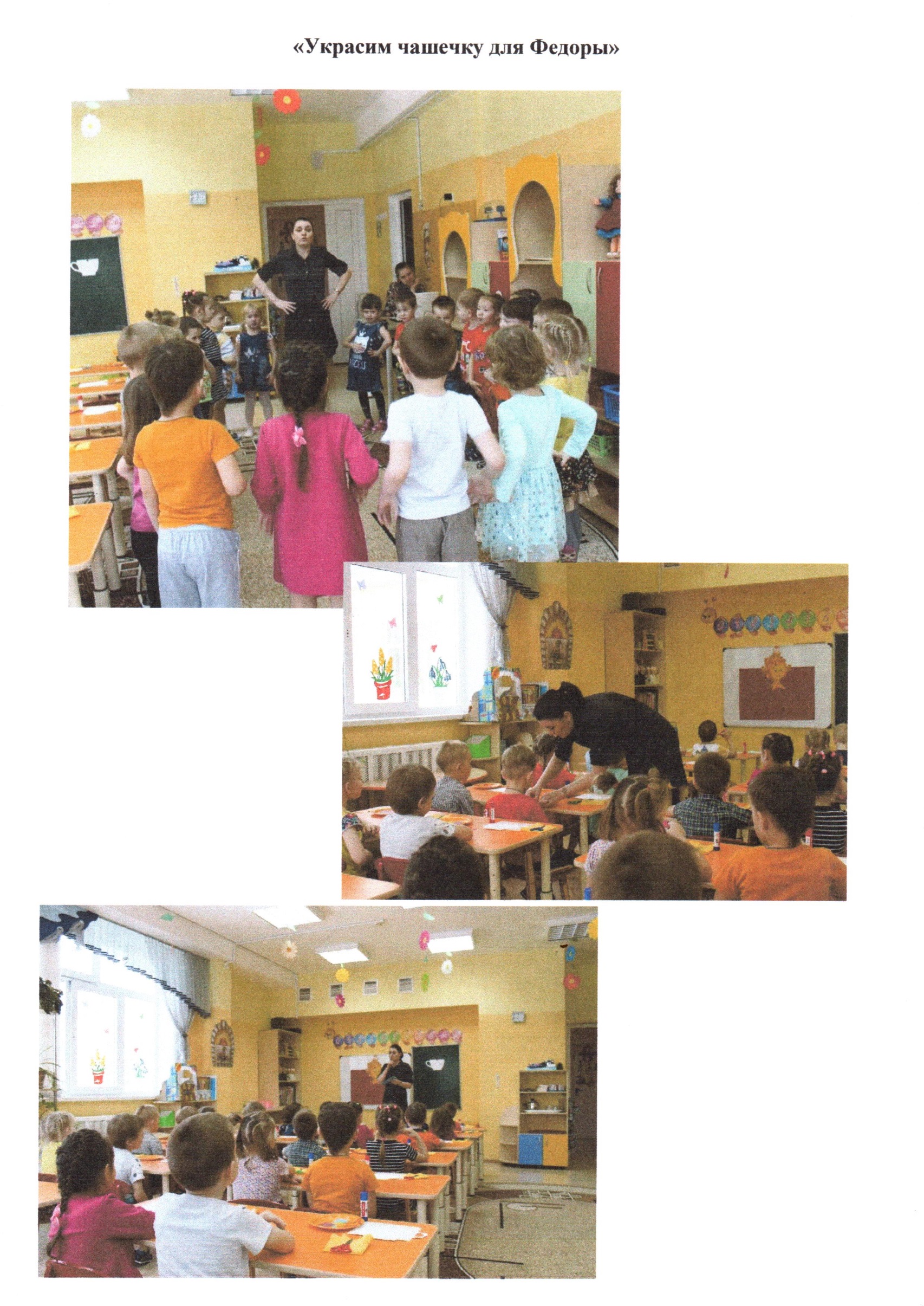 